Sunday, December 4, 2011Sunday, December 4, 2011Monday, December 5, 2011Monday, December 5, 2011Tuesday, December 6, 2011Tuesday, December 6, 2011Wednesday, December 7, 2011Wednesday, December 7, 2011Thursday, December 8, 2011Thursday, December 8, 2011Friday, December 9, 2011Friday, December 9, 2011Saturday, December 10, 2011Saturday, December 10, 20116:00AMHome ShoppingGShopping program. 6:30AMStep By Step (R)**NEW TO 7TWO**GPilotA very attractive but thoroughly mismatched couple marry hastily on a Jamaican holiday, but reality sets in when they return home. They may be in love, but they've got problems. Starring PATRICK DUFFY, SUZANNE SOMERS, PEGGY REA and STACI KEANAN.7:00AMGrowing Pains (R)PGMike's Madonna StoryA teenage seductress wreaks havoc in the Seaver household when she turns up in revealing clothing looking for Mike. Starring ALAN THICKE, JOANNA KERNS, KIRK CAMERON and TRACEY GOLD.7:30AMHead Of The Class (R)PGCrimes Of The HeartSarah begins to fail her classes, while Dennis has a plan to make some extra money if he can hide it from the principal. Starring WILLIAM G SCHILLING and JEANNETTA ARNETTE.7:55AMPerfect Strangers (R)GOr Get Off The PotMary Anne decides that Balki must ask her to marry him, or she's moving out. Larry tries to persuade Balki to propose, but only confuses Balki.  Starring BRONSON PINCHOT.8:25AMThe Hogan Family (R)PGMutiny On The BossyOverzealous Mark becomes such a tyrant while he's acting manager at Bossy Burger, he provokes a strike, until some good advice from Aunt Sandy saves the day.  Starring SANDY DUNCAN.8:50AMUgly Betty (R) 'CC'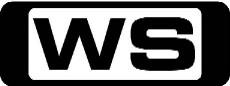 PGThe Courtship Of Betty's FatherBetty makes a tribute video for Claire’s 60th birthday that becomes very illuminating. Starring AMERICA FERRERA and ERIC MABIUS.9:50AMRoute 66**NEW TO 7TWO**PGBlack NovemberTod and Buz leave New York and find themselves in a nightmare with unfriendly people who will kill to protect their long held secret. Starring MARTIN MILNER and GEORGE MAHARIS.10:45AMNaked City**NEW TO 7TWO**PG(V)MeridianShortly after being paired up as partners, Muldoon and Halloran rush to the New York Coliseum to confront a pair of robbers who have shot a cop and have taken two ticket clerks hostage. Starring HARRY BELLAVER, JOHN MCINTIRE, JAMES FRANCISCUS, SUZANNE STORRS, ALISON MARSHALL, PAT DE SIMONE and AL HODGE.11:15AMSpecial (R)PGJersey Boys - Behind the ScenesAn exclusive insight into the world-wide smash hit musical Jersey Boys, The Story of Frankie Valli and The Four Seasons. Go behind the scenes of the record-breaking Australian production and see how a string of number one hits spanning four decades and a story like no other can deliver one of the greatest musicals of all time.11:45AM7TWO Classic Movie (R) (1952)GCaptain PirateIn 1690, Captain Blood was pardoned by the Crown for his daring deeds against the Spanish on the Spanish Main. He now lives a quiet life. However, when somebody is using his name as an alias and he is arrested for a piracy charge Captain Blood has to sail once again under the 'Jolly Roger’ to prove his innocence. Starring LOUIS HAYWARD, JOHN SUTTON and ROBERT MCNEELY.1:30PM7TWO Classic Movie (R) (1981)PG(A,L)Absence Of MaliceMichael Gallagher is the son of an infamous Mafia boss who has rejected his family's criminal ways to lead a law-abiding life. However, when a union leader disappears, a frustrated FBI investigator leaks a false story to the press that suggests Michael is involved. When the press continue to print information about Michael, he has no choice but to retaliate. Starring PAUL NEWMAN and SALLY FIELD.4:00PM7TWO Family Movie (R) (1996)PG(L,S)MultiplicityA construction worker finds his job so demanding that he rarely has time for his wife and kids. That is, until he is approached by a geneticist who offers a solution to his problems: cloning. However, with one set of problems already too much to handle, will he be able to handle his clone's problems too? Starring MICHAEL KEATON, ANDIE MACDOWELL, ZACK DUHAME and EUGENE LEVY.6:30PMNew Idea Test KitchenGTune in for some of the best Christmas recipes. Learn how to make great glazed ham, crispy duck and mango salad plus a tropical fruit salad. Then, Tara Dennis from Better Homes and Gardens bakes her super moist lemon cake. Hosted by DAMIEN LEITH.7:00PMSandcastles**FINAL**PGSandcastles Top ThreeTake a look at the top three houses of the series. See interviews with the winning architects of both the popular vote and the architects vote and find out the winner of the voter's luxury holiday prize. Hosted by PETER COLQUHOUN.7:30PMThe Royal (R) 'CC'PG(A)The ReckoningRoutine tests on a teenage boy reveal a dark family secret. Ormerod and Weatherill make a big decision, then discover they are under investigation, and Goodwin shows Samantha how to relax after an emotional day. Starring JULIAN OVENDEN, IAN CARMICHAEL, ROBERT DAWS, WENDY CRAIG, MICHAEL STARKE, BILL MAYNARD, TRICIA PENROSE, DENIS LILL, MICHELLE HARDWICK and LINDA ARMSTRONG.8:30PMEscape To The Country (R)**DOUBLE EPISODE**GWiltshire / Mid-DevonWill a couple from Bristol find the home of their dreams with Denise Nurse's help? Denise endeavours to help them find their party pad with a big kitchen, plenty of bedrooms for friends to stay in and land for a horse. Then, Jules Hudson faces a real challenge as she helps John and Sally Salter from Surrey find their ideal country retreat in South Devon. They are keen to start a dog agility business so are looking for a country house with lots of land and outbuildings.10:30PMHomes Under The HammerGMartin and Lucy visit a house in Stoke, in Stelling Minnis outside Canterbury there's a priceless plot that's a real bargain and in Derby, a large semi-detached that has creepy problems. Hosted by MARTIN ROBERTS and LUCY ALEXANDER.11:45PMThe World At War (R)GDesertFor two years the eighth Army and Rommel's Afrika Korps fight in the wastes of North Africa. Finally the tide turns at El Alamein. Narrated by SIR LAWRENCE OLIVIER.12:50AM7TWO Late Movie (R) (1981)PG(A,L)Absence Of MaliceA man suffers defamation when the FBI leaks a false story to the press in the hopes of gaining information. How will he retaliate? Starring PAUL NEWMAN, SALLY FIELD, BOB BALABAN, MELINDA DILLON, LUTHER ADLER, BARRY PRIMUS, JOSEF SOMMER, JOHN HARKINS and DON HOOD.3:15AM7TWO Late Movie (R) (1996)PG(L,S)MultiplicityAn overworked husband and father is approached by a geneticist who offers to clone him. However, is this a solution or another problem? Starring MICHAEL KEATON, ANDIE MACDOWELL, ZACK DUHAME, EUGENE LEVY, ANN CUSACK, KATIE SCHLOSSBERG, HARRIS YULIN and RICHARD MASUR.5:30AMHome ShoppingGHome Shopping 6:30AMThe Martha Stewart ShowGHandmade Holiday IdeasChristmas decorations at Radio City Music Hall with the Rockettes and home holiday decor with Martha's craft director Hannah Milman.7:30AMDr Oz (R)PGAnti-Aging Secrets Of Super ModelsA team of top supermodels - Cheryl Tiegs, Beverly Johnson and Carol Alt -share their anti-aging secrets with Dr Oz. 8:30AMSons And Daughters (R) 'CC'GLeigh's plan to ply information from Wayne produces devastating results. 9:00AMHome and Away - The Early Years (R) 'CC'GBen and Carly are wealthier than they thought.  A social worker has managed to find Viv's mother. Starring KATE RITCHIE.9:30AMShortland StreetPGA fast-paced medical drama that centres around the lives and loves of the staff and their patients. 10:00AMCoronation Street    PGThe story of everyday life in a small, tightly knit community in England. 10:30AMEmmerdalePGFollow the ups and downs of a tightly- knit countryside community, set in the picturesque farming village of the Yorkshire Dales. 11:00AMDesigning Women (R)PGCharlene Buys A HouseAfter she buys a haunted house, Charlene hires Sugarbaker's to redecorate. Starring DIXIE CARTER and ALICE GHOSTLY.11:30AMBeautiful Homes And Great EstatesGSandy Galin's Malibu EstateTravel to Paradise Cove, an exclusive stretch of beachfront property in Malibu, and visit a lovely east coast traditional estate owned by the legendary Hollywood manager and producer Sandy Galin. 12:00PMBrothers & Sisters (R) 'CC'M(S)A Father DreamsElizabeth's illness and her uncle's sacrifice cause a volatile and emotional confrontation between Kevin and Tommy. Starring CALISTA FLOCKHART, SALLY FIELD and RACHEL GRIFFITHS.1:00PMGrey's Anatomy (R) 'CC'**DOUBLE EPISODE**M(A)This Is How We Do It / Song Beneath The SongRichard is desperate for Derek and Meredith to accept Adele into their Alzheimer's trial, but will Adele stand in her own way? Meanwhile, having two hosts for Callie's baby-shower creates conflict. Then, the music that has been at the heart of the show comes to life for Grey's Anatomy: The Music Event. Tony Award winner Sara Ramirez performs with the rest of the Grey's cast. Starring ELLEN POMPEO, JUSTIN CHAMBERS, RACHAEL TAYLOR, ERIC DANE, KEVIN MCKIDD, PATRICK DEMPSEY and SANDRA OH.3:00PMMurphy Brown (R) 'CC'PGUh - Oh, Part ThreeMurphy tells the father of her child about her pregnancy, but it's not him who offers support... Starring CANDICE BERGEN, PAT CORLEY, FAITH FORD and CHARLES KIMBROUGH.3:30PMGrowing Pains (R)PGThe Weekend FantasyJason and Maggie leave Mike in charge when they go away for a romantic weekend, but they can't stop worrying about their children. Starring ALAN THICKE, JOANNA KERNS and KIRK CAMERON.4:00PMMad About You (R) 'CC'PGI'm Just So Happy For YouPaul and Jamie both await the results of professional projects that could further their careers. Who will get good news? Starring PAUL REISER, HELEN HUNT, ANN RAMSAY and TOMMY HINKLEY.4:30PMWho's The Boss (R) 'CC'PGDinner For TwoTony gets trapped into an intimate dinner with Angela, but the result is something neither of them expected. Starring TONY DANZA.5:00PMDoctor At Large (R) PG(S)Dr DishUpton is apprehensive to say the least when Dr Maxwell asks him to give a talk on sex at a local girls school. Starring BARRY EVANS.5:30PMOne Foot In The Grave (R) 'CC'PG(S,N)The Executioner's SongWhen Victor visits a Chinese restaurant, he is caught up in a police raid on a brothel run. Then, with Patrick's birthday coming up, Victor sees the opportunity to please him, but his gesture is not appreciated. Starring RICHARD WILSON and ANNETTE CROSBIE.6:00PMBargain HuntGRockinghamTwo teams challenge each other scouring an antiques fair for items to sell at auction. Which team will make the largest profit? 7:00PMAre You Being Served? (R)PGThe Hold UpIt is stock-taking night at Grace Bros, and the only people left in the store are the staff of Captain Peacock's floor - and two ruthless criminals. The Accounts Department has already been robbed, and now they are attacking the Ladies' Wear and Gent's Outfitting!  What can be done to save the assets of the store? Starring JOHN INMAN, MOLLIE SUGDEN, FRANK THORNTON and WENDY RICHARD.7:30PMHeartbeat (R)PGSkeletons And CupboardsDr Tricia Summerbee returns to work after her near fatal heart attack. A vicious murder takes a nasty twist when it turns out the number one suspect has been dead for fifteen years. Vernon Scripps swaps his pint for gin and tonic when he decides to give up his scams for a job in the electrical department of the local store. Starring DUNCAN BELL, PETER BENSON, CLARE CALBRAITH and DEREK FOWLDS.8:30PMSome Mothers Do 'ave 'em (R) 'CC'PGChristmas SpecialFrank's current job is helping out as a pixie in Santa's grotto in a local department store, but things have not been going too well. After Father Christmas complains, the manageress threatens Frank with the sack if he makes any more mistakes. Starring MICHAEL CRAWFORD, MICHELE DOTRICE, VERNON DOBTCHEFF, HAZEL BAINBRIDGE, ELISSA DERWENT and PETER LEABOURNE.9:30PMThe Bill 'CC'**NEW TO 7TWO**MCracked UpP.C. Ashton, reeling from P.C. Smith's accusations of cowardice, tries to help an ex-con who claims to have gone straight. Starring JOY BROOK, SIMON ROUSE, JEFF STEWART, TONY O' CALLAGHAN, SHAUN SCOTT, BILLY MURRAY and MARK WINGNETT.10:40PMSix Feet Under 'CC'**NEW TO 7TWO**M(L,S)An Open BookKeith takes issue with David's desire to replace his father as deacon at the family church. Meanwhile, Nate has dinner with Brenda’s psychiatrist parents, and has an unsettling first encounter with her brother Billy. Starring PETER KRAUSE and MICHAEL C HALL.11:45PMSpecial (R)M(L,S,A)Dawn Gets Her ManTalented young journalist Dawn Porter hasn't had a serious relationship for five years, and in this unique documentary, she aims to discover what she actually wants from a relationship and whether her perfect man really exists. To do this Dawn organises the first ever 'Mr Dawn Porter Competition', but will she find her perfect man? 12:45AMMad About You (R) 'CC'PGI'm Just So Happy For YouPaul and Jamie both await the results of professional projects that could further their careers, but will they both get good news? Starring PAUL REISER, HELEN HUNT and TOMMY HINKLEY.1:10AM7TWO Late Movie (R) (B&W) (1949)PG(V)RoughshodWhile trying to elude three escaped convicts, a rancher and his young brother help four stranded dance hall girls. Starring ROBERT STERLING, GLORIA GRAHAME and MYRNA DELL.2:40AMLeyland Brothers World (R)GOn an expedition to South Alligator River, Mike and Mal are caught in an onslaught of monsoonal rains. 3:35AMWho's The Boss (R) 'CC'PGDinner For TwoTony gets trapped into an intimate dinner with Angela, but the result is something neither of them expected. Starring TONY DANZA.4:00AMCoronation Street (R)    PGThe story of everyday life in a small, tightly knit community in England. 4:30AMEmmerdale (R)PGFollow the ups and downs of a tightly- knit countryside community, set in the picturesque farming village of the Yorkshire Dales. 5:00AMDesigning Women (R)PGCharlene Buys A HouseAfter she buys a haunted house, Charlene hires Sugarbaker's to redecorate. Starring DIXIE CARTER and ALICE GHOSTLY.5:30AMHome ShoppingGHome Shopping 6:30AMThe Martha Stewart ShowGTraditional Turkey RecipesA Thanksgiving turkey recipe with chef Jason Franey and Thanksgiving-dinner tips with food scientist Harold McGee.7:30AMDr Oz (R)PGMiracle Pill For CancerDoctor Oz explores Gleevac, the so-called 'miracle pill' that may hold the key to a cure for cancer. 8:30AMSons And Daughters (R) 'CC'GAndy's shock at Barbara's state leads to a violent confrontation with Ross. 9:00AMHome and Away - The Early Years (R) 'CC'GSteven is deflated when he realises Viv will live with her mother in the country.  A relative's unexpected arrival is the finishing touch to a very eventful day for Alf. Starring REBEKAH ELMALOGLOU.9:30AMShortland StreetPGA fast-paced medical drama that centres around the lives and loves of the staff and their patients. 10:00AMCoronation Street    PGThe story of everyday life in a small, tightly knit community in England. 10:30AMEmmerdalePGFollow the ups and downs of a tightly- knit countryside community, set in the picturesque farming village of the Yorkshire Dales. 11:00AMDesigning Women (R)PGOld Rebels And Young ModelsMary Jo harbours a teacher from her childhood who has escaped from a nursing home, while Charlene tries to make Olivia a child star. Starring DIXIE CARTER, DELTA BURKE and ANNIE POTTS.11:30AMBeautiful Homes And Great EstatesGNimes Road EstateVisit The Nimes Estate, a one of a kind residence that embodies a classic aesthetic infused with a sense of sophistication and grandeur that's emblematic of the traditional European style and grace. 12:00PMBrothers & Sisters (R) 'CC'MSibling RivalryKitty goes public with her tell-all book on an appearance on a morning chat show, but suspects that Robert is keeping a very big secret. Starring BALTHAZAR GETTY and ROB LOWE.1:00PMGrey's Anatomy (R) 'CC'’**DOUBLE EPISODE**MIt's A Long Way Back / White WeddingEveryone pulls together to help Callie and baby Sofia on their painstaking journeys to recovery in hopes they can finally meet. Teddy is pleasantly surprised by the return of a familiar face. Starring ELLEN POMPEO, PATRICK DEMPSEY and SANDRA OH.3:00PMMurphy Brown (R) 'CC'PGI'm As Much Of A Man As I Ever WasMurphy sets out to prove she can still do her job despite her pregnancy by jogging with the President. But when she's unable to keep up, she buys a bike and accidentally runs him over. Starring CANDICE BERGEN, PAT CORLEY and FAITH FORD.3:30PMGrowing Pains (R)PGSlice Of LifeMike wants to take karate lessons. Ben tries to get into a world record book, and Maggie and Jason take a compatibility test. Starring ALAN THICKE, JOANNA KERNS, KIRK CAMERON and TRACEY GOLD.4:00PMMad About You (R) 'CC'PGToken FriendJamie persuades Paul to face an old film school rival who blames Paul for derailing his film career. Starring PAUL REISER4:30PMWho's The Boss (R) 'CC'PGSorority SisterHer college reunion brings Angela a visit from her rival sorority sister who goes after Tony. Starring TONY DANZA, JUDITH LIGHT, KATHERINE HELMOND, ALYSSA MILANO and DANNY PINTAURO.5:00PMDoctor At Large (R) PGCongratulations! It's A ToadWith a scam for testing pregnancy on the 'cheap', Upton and Collier capture dozens of toads for use at the surgery. Starring BARRY EVANS, GEORGE LAYTON and GEOFFREY DAVIES.5:30PMOne Foot In The Grave (R) 'CC'PG(A)Tales of TerrorVictor is offered the star part as a vampire in Nick's play. Meanwhile, the Meldrews are invited to Mrs Warboy's cousin's birthday, but make excuses not to attend. Starring RICHARD WILSON.6:00PMBargain HuntGOswestryTwo teams challenge each other scouring an antiques fair for items to sell at auction. Which team will make the largest profit? 7:00PMThat's My BoyPGChristmas Special - Cold TurkeyDespite Robert's best efforts, Ida meets his boss. Christmas Day arrives and he turns up with a live turkey! Out he goes again and comes back with another one, but this time it needs to be defrosted which will take days - so out comes the hairdryers! Starring MOLLIE SUGDEN, CHRISTOPHER BLAKE and JENNIFER LONSDALE.7:30PMDad's ArmyGMan HuntPrivate Frazer suggests that they enrol a platoon dog in order to find the Germans who have been dropping into their portion of England by parachute. Starring ARTHUR LOWE, JOHN LEMESURIER, CLIVE DUNN, IAN LAVENDER, JOHN LAURIE and ARNOLD RIDLEY.8:05PMKeeping Up Appearances (R) 'CC'GChristmas Special Hyacinth and Richard prepare for their luxury stay on the QE2. Yet traffic, a muddy field and too much luggage result in a disastrous start to a holiday that only gets much worse for Hyacinth when she believes that Daisy and Onslow are also on board... as stowaways! Starring PATRICIA ROUTLEDGE, JUDY CORNWELL, SHIRLEY STELFOX, CLIVE SWIFT, GEOFFREY HUGHES and JOSEPHINE TEWSON.9:15PMOne Foot In The Grave 'CC'PG(S)The Futility of the FlyThe Meldrew's cleaner, Katy is so taken with their bizarre lives that she writes a play about them using recent, unusual events that have happened to them. Starring RICHARD WILSON, ANNETTE CROSBIE, ANGUS DEAYTON and JANINE DUVITSKI.10:00PMThe Bill 'CC'MWedded BlissPC Smith and PC Rickman deal with a disturbance at a registry office, and DC Proctor and DC Holmes discover an ingenious immigration scam in which British lookalikes of Romanian illegals marry Irish women to gain UK residency. Starring JOY BROOK, SIMON ROUSE, JEFF STEWART, TONY O' CALLAGHAN and BILLY MURRAY.11:10PMSix Feet Under 'CC'MThe RoomWhile serving church meals to the homeless, David is pursued by a divorced parishioner. Nate uncovers some of his father's secrets, including a mysterious room that he bartered in exchange for a funeral. Starring PETER KRAUSE, MICHAEL C  HALL, FRANCES CONROY, LAUREN AMBROSE and RACHEL GRIFFITHS.12:15AMNo Going Back - A Year In TuscanyPGRichard and Sarah discover they will only secure the EU cash if the olive grove is extended - a difficult task considering how much of their time is spent running the holiday business. 12:45AMMad About You (R) 'CC'PGToken FriendJamie persuades Paul to face an old film school rival who blames Paul for derailing his film career. Starring HELEN HUNT.1:15AM7TWO Late Movie (R) (B&W) (1939)PG(V)The Saint In New YorkThe Saint turns to Robin Hood to help a civic committee clean up a gang of desperadoes. Starring LOUIS HAYWARD and KAY SUTTON.2:40AMLeyland Brothers World (R)GMike and Mal Leyland visit the spectacular Hawaiian islands, a place of rugged beauty with a colourful landscape and fascinating history. 3:30AMWho's The Boss (R) 'CC'PGSorority SisterHer college reunion brings Angela a visit from her rival sorority sister who goes after Tony. Starring TONY DANZA and JUDITH LIGHT.4:00AMCoronation Street (R)    PGThe story of everyday life in a small, tightly knit community in England. 4:30AMEmmerdale (R)PGFollow the ups and downs of a tightly- knit countryside community, set in the picturesque farming village of the Yorkshire Dales. 5:00AMDesigning Women (R)PGOld Rebels And Young ModelsMary Jo harbours a teacher from her childhood who has escaped from a nursing home. Starring DIXIE CARTER and ANNIE POTTS.5:30AMHome ShoppingGHome Shopping 6:30AMThe Martha Stewart ShowGEasy Thanksgiving Menu And Andy GarciaRecipes for Thanksgiving turkey, mushroom and walnut stuffing and white-wine gravy with chef Sarah Carey, an autumnal centrepiece with florist Lewis Miller and a visit from Andy Garcia.7:30AMDr Oz (R)PGAsk Oz: Celeb EditionGet answers to your health questions from Dr Oz and other leading doctors, hospitals, associations and authors. 8:30AMSons And Daughters (R) 'CC'GLeigh finds a way to make sure Charlie doesn't dare throw her out of the house. 9:00AMHome and Away - The Early Years (R) 'CC'GGrant tries to persuade Sophie to enter the Amateur Talent Night.  What has Emma's mother done to make her feel so unloved?  Starring NORMAN COBURN and REBEKAH ELMALOGLOU.9:30AMShortland StreetPGA fast-paced medical drama that centres around the lives and loves of the staff and their patients. 10:00AMCoronation Street    PGThe story of everyday life in a small, tightly knit community in England. 10:30AMEmmerdalePG(A)Follow the ups and downs of a tightly- knit countryside community, set in the picturesque farming village of the Yorkshire Dales. 11:00AMDesigning Women (R)PGNowhere To Run ToMary Jo persuades a reluctant Julia to take up jogging with her, but it's Julia who leaves an exhausted Mary Jo in the dust. Starring DIXIE CARTER, DELTA BURKE, ANNIE POTTS and JEAN SMART.11:30AMBeautiful Homes And Great EstatesGHummingbird Nest RanchVisit The Hummingbird Nest Ranch, a vast equestrian estate that is out of this world. Take a private tour of the exquisite grounds featuring world-class equestrian venues that are simply breathtaking. 12:00PMBrothers & Sisters (R) 'CC'MIt's Not Easy Being GreenJust as Greenatopia gets the green light, Sarah's business partner breaks some startling personal news. Starring CALISTA FLOCKHART, SALLY FIELD, RACHEL GRIFFITHS and ROB LOWE.1:00PMGrey's Anatomy (R) 'CC'**DOUBLE EPISODE**MI Will Survive / Unaccompanied MinorOwen conducts formal interviews for Chief Resident, and Alex and Lucy's undefined relationship is put to the test. Then, news of Meredith's dishonesty in the clinical trial comes to light, leading to unanticipated consequences for both her and others and Owen posts his decision for chief resident. Starring ELLEN POMPEO, PATRICK DEMPSEY, SANDRA OH, SARA RAMIREZ and ERIC DANE.3:00PMMurphy Brown (R) 'CC'PGMale CallWhen Miles insists that she interview the leader of a new men's movement, a suspicious Murphy attends one of the movement's seminars. Starring CANDICE BERGEN and ROBERT PASTORELLI.3:30PMGrowing Pains (R)PGCarol's CrushWhen the son of a family friend visits, Carol becomes besotted by him and learns the meaning of heartache. Starring ALAN THICKE.4:00PMMad About You (R) 'CC'PGThe ApartmentPaul finally accepts Jamie's dare to give up the rent-controlled lease to his old apartment and sever all connections to the past. Starring PAUL REISER, HELEN HUNT and TOMMY HINKLEY.4:30PMWho's The Boss (R) 'CC'PGTruth In DatingBoth Angela and Tony take the easy way out by keeping their mistaken identities in order to improve their social lives. Starring TONY DANZA, JUDITH LIGHT and ALYSSA MILANO.5:00PMDoctor At Large (R) PGChange Your PartnersA relationship merry-go-round develops, which could all end in disaster. Starring BARRY EVANS and GEORGE LAYTON.5:30PMOne Foot In The Grave (R) 'CC'PG(S)Threatening WeatherIt's the hottest night of the year, so Victor decides to spray himself to keep cool. However, due to a power failure, he fails to realise that the spray is actually hair lacquer. Starring RICHARD WILSON.6:00PMBargain HuntGSwinderby 22Two teams challenge each other scouring an antiques fair for items to sell at auction. Which team will make the largest profit? 7:00PMPorridge (R) 'CC'PG(N)Christmas Special - No Way OutWith Christmas just around the corner a small group of prisoners plot their escape. Fletcher strongly disapproves, feeling certain that general retribution will surely follow. The only way of avoiding this is to spend Christmas in the infirmary. However, that's easier said than done! Starring RONNIE BARKER, BRIAN WILDE, FULTON MACKAY, RICHARD BECKINSALE and PETER VAUGHAN.8:00PMHeartbeat (R)PGA Girl's Best FriendRalph Harrison and his family become the victims of a spate of break-ins. But beneath the veneer of domestic bliss he hides a violent secret. Elsewhere Gina's fear of spiders reminds Vernon of an old skill, he digs out an old self-help book but his early experiment with David, leaves him barking mad. Starring DUNCAN BELL, PETER BENSON, CLARE CALBRAITH and DEREK FOWLDS.9:00PMOne Foot In The Grave (R) 'CC'PGChristmas SpecialThe Meldrews return from a long weekend away to find a man living in their shed. Victor is suffering from a hernia but this hasn't stopped him getting a job as a gardener working for Patrick's new boss. Meanwhile, Mr Swainey's mother claims that she is abducted by aliens from Neptune every night. Starring RICHARD WILSON, ANNETTE CROSBIE, ANGUS DEAYTON and JANINE DUVITSKI.10:15PMThe Bill 'CC'MLucky JimP.C. Carver, depressed at the prospect of a life in uniform, has money and alcohol problems. When he unwittingly sleeps with a prostitute and gets involved in a fraud, his career appears in jeopardy. Starring JOY BROOK, SIMON ROUSE, JEFF STEWART, TONY O' CALLAGHAN, GREGORY DONALDSON and BILLY MURRAY.11:15PMSix Feet Under 'CC'MBrotherhoodDavid casts the swing vote when the church's search committee considers hiring a progressive young associate priest. Nate and Brenda plan their first weekend away, but Billy has other ideas. Starring PETER KRAUSE, MICHAEL C HALL, FRANCES CONROY, LAUREN AMBROSE and RACHEL GRIFFITHS.12:15AMGil Mayo Mysteries (R) 'CC'**FINAL**MAlex is offered a job as a Detective Inspector in London and she decides to test Mayo to find out how he really feels about her. Starring ALISTAIR MCGOWEN, JESSICA OYELOWO and HUW RHYS.1:10AMMad About You (R) 'CC'PGThe ApartmentPaul finally accepts Jamie's dare to give up the rent-controlled lease to his old apartment and sever all connections to the past. Starring PAUL REISER, HELEN HUNT and ANN RAMSAY.1:35AMWho's The Boss (R) 'CC'PGTruth In DatingBoth Angela and Tony take the easy way out by keeping their mistaken identities in order to improve their social lives. Starring TONY DANZA, JUDITH LIGHT and DANNY PINTAURO.2:00AMCoronation Street (R)    PGThe story of everyday life in a small, tightly knit community in England. 2:30AMEmmerdale (R)PG(A)Follow the ups and downs of a tightly- knit countryside community, set in the picturesque farming village of the Yorkshire Dales. 3:00AMHome ShoppingGShopping program. 3:30AMRoom For Improvement (R) 'CC'GKensington - Students HouseGreat tips on saving cash by buying your new kitchen at auction. 4:00AMNBC Today 'CC'International news and weather including interviews with newsmakers in the world of politics, business, media, entertainment and sport. 5:00AMDesigning Women (R)PGNowhere To Run ToMary Jo persuades Julia to take up jogging with her, but it's Julia who leaves an exhausted Mary Jo in the dust. Starring DIXIE CARTER.5:30AMHome ShoppingGHome Shopping 6:30AMThe Martha Stewart ShowGHoliday Appetisers With Actor Colin QuinnLearn to make an appetizer recipe for caramel brie with comedian Colin Quinn and a recipe for rutabaga gratin with Shira Bocar.7:30AMDr Oz (R)PGBill Nye's Most Extreme Myths ExposedBill Nye, the Science Guy, blows the lid off of extreme myths. 8:30AMSons And Daughters (R) 'CC' GCharlie comes to the end of the road in her search for Patricia. 9:00AMHome and Away - The Early Years (R) 'CC'GAdam becomes jealous when Steven and Emma start spending time together. Starring KATE RITCHIE, JUDY NUNN and RAY MEAGHER.9:30AMShortland StreetPGA fast-paced medical drama that centres around the lives and loves of the staff and their patients. 10:00AMCoronation Street    PGThe story of everyday life in a small, tightly knit community in England. 10:30AMEmmerdalePGFollow the ups and downs of a tightly- knit countryside community, set in the picturesque farming village of the Yorkshire Dales. 11:00AMDesigning Women (R)PGA Class ActAnthony adjusts to life as the new partner at Sugarbakers while Charlene fights off an amorous college professor. Starring DIXIE CARTER, DELTA BURKE, ANNIE POTTS and JEAN SMART.11:30AMBeautiful Homes And Great EstatesGCasa del GrandiosoWitness what lies within The Casa Grandioso Estate, an outstanding example of classic Italian architecture infused with striking and intuitive interior design elements. 12:00PMBrothers & Sisters (R) 'CC'MOwning ItRebecca's loyalties between Holly and the Walkers become more divided. Nora gets a surprise from an important person in William's past. Starring CALISTA FLOCKHART and SALLY FIELD.1:00PMGhost Whisperer (R) 'CC'MLiving NightmareWhen Melinda discovers a family secret, madness grips the hospital and the town when a ghost who is making no sense haunts a patient. Starring JENNIFER LOVE HEWITT and DAVID CONRAD.2:00PMFive Mile Creek (R)GThe Hangman's NooseWhen the captive leader of a gang of bushrangers is shot while being transported to Port Nelson, Taylor is charged with the murder. Port Nelson's police are not about to help him out - instead they frame him. Starring ROD MULLINAR, JAY KERR, LIZ BURCH, MICHAEL CATON, GUS MERCURIO, PETER CARROLL and RAY MEAGHER.3:00PMMurphy Brown (R) 'CC'PGThe Square TriangleMurphy gets a competent secretary in Miles' girlfriend, Audrey. Starring CANDICE BERGEN and CHARLES KIMBROUGH.3:30PMGrowing Pains (R)PGDirt BikeBen sells his dreams to Carol for a school research project. Mike disobeys his parents and rides a dirt bike, but gets injured. Starring ALAN THICKE, JOANNA KERNS and TRACEY GOLD.4:00PMMad About You (R) 'CC'PGRiding BackwardsPaul and Jamie experience a holiday disaster when they go on a train to visit her parents for their first Thanksgiving together. Starring PAUL REISER, HELEN HUNT, ANN RAMSAY and TOMMY HINKLEY.4:30PMWho's The Boss (R) 'CC'PGSports BuddiesAngela falls for a sweet-talking attorney and must contend with the fact that her main competition for attention is Tony. Starring TONY DANZA, JUDITH LIGHT and ALYSSA MILANO.5:00PMDoctor At Large (R)PGTrains & Notes & VeinsMichael finds himself at odds with his father, who is also a doctor, who challenges a diagnosis he has made. Starring BARRY EVANS.5:30PMOne Foot In The Grave (R) 'CC'PG(S)The Dawn of ManAfter seeing a man dump rubbish in the river, Victor throws fishing worms into his lunch. However, this is also the man he intends to sell his house to. Starring RICHARD WILSON.6:00PMBargain HuntGNorth East 2Two teams challenge each other scouring an antiques fair for items to sell at auction. Which team will make the largest profit? 7:00PMPorridge (R) 'CC'PGChristmas Special - The Desperate HoursChristmas can be a pretty depressing time of the year if you're an inmate of Her Majesty's Prison Slade, and especially if you face another Yuletide deprived of the essential festive ingredient - alcohol. However, Fletcher and Lennie have found a means of bringing some good tidings to Christmas. Starring RONNIE BARKER, RICHARD BECKINSALE, BRIAN WILDE, FULTON MACKAY, DUDLEY SUTTON and JANE WENHAM.8:00PMThe Royal (R) 'CC'**DOUBLE EPISODE**PG(A,V)Doing Time / Home To RoostA prison van crashes, forcing its occupants to confront a few demons, and a visit to a patient gives Weatherill a surprise opportunity. Then, Ormerod and Weatherill lay Caroline's memory to rest but there remains a question about their future. Mr Rose tries a change of image, while Lucy Klein oversteps the mark with Dr Goodwin. Starring JULIAN OVENDEN, IAN CARMICHAEL, ROBERT DAWS, WENDY CRAIG, MICHAEL STARKE, BILL MAYNARD, TRICIA PENROSE, DENIS LILL, MICHELLE HARDWICK and LINDA ARMSTRONG.10:00PMThe Bill 'CC'MScrewdriverD.C. Proctor assists a female D.S. in the investigation of a series of sexual assaults of a patient in a mental hospital, but the evidence is misleading. Starring JOY BROOK, SIMON ROUSE, JEFF STEWART, TONY O' CALLAGHAN and SHAUN SCOTT.11:00PMSix Feet Under 'CC'MCrossroadsWith business slow, the Fishers decide to rent out a room at the funeral home to generate extra income. Claire struggles to grasp the lessons of her hike in the mountains. And Ruth struggles to reconcile her feelings towards Hiram with her need for excitement. Starring PETER KRAUSE, MICHAEL C HALL, FRANCES CONROY, LAUREN AMBROSE, RACHEL GRIFFITHS and FREDDY RODRIGUEZ.12:15AMGil Mayo Mysteries (R) 'CC'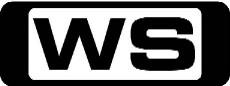 MAlex is offered a job as a Detective Inspector in London and she decides to test Mayo to find out how he really feels about her. Starring ALISTAIR MCGOWEN, JESSICA OYELOWO, HUW RHYS, LOO BREALEY and LUCY EVANS.1:10AMMad About You (R) 'CC'PGThe ApartmentPaul finally accepts Jamie's dare to give up the rent-controlled lease to his old apartment and sever all connections to the past. Starring PAUL REISER, HELEN HUNT, ANN RAMSAY, TOMMY HINKLEY, RICHARD KIND, AL RUSCIO and MICHAEL RICHARDS.1:30AMWho's The Boss (R) 'CC'PGTruth In DatingBoth Angela and Tony take the easy way out by keeping their mistaken identities in order to improve their social lives. Starring TONY DANZA, JUDITH LIGHT, KATHERINE HELMOND, ALYSSA MILANO and DANNY PINTAURO.2:00AMHome ShoppingGShopping program. 3:30AMRoom For Improvement (R) 'CC'GKensington - Students HouseGreat tips on saving cash by buying your new kitchen at auction. 4:00AMCoronation Street (R)PGThe story of everyday life in a small, tightly knit community in England. 4:30AMEmmerdale (R)PG(A)Follow the ups and downs of a tightly- knit countryside community, set in the picturesque farming village of the Yorkshire Dales. 5:30AMHome ShoppingGHome Shopping 6:30AMThe Martha Stewart ShowGSouthern Thanksgiving RecipesMake Southern-style Thanksgiving recipes including turkey and oyster dressing, cherry-pecan-cornbread dressing and scalloped tomatoes.7:30AMDr Oz (R)PG(D)Dr Oz Investigates Celeb Prescription AddictionSinger Mindy McCready discusses her past addiction to prescription pills. Dr Oz explores the effects of Adderall. 8:30AMSons And Daughters (R) 'CC'GDavid takes matters into his owns hands, and is shattered when they go horribly wrong. 9:00AMHome and Away - The Early Years (R) 'CC'GBobby finds out the true meaning of the words 'double-dating'.  Adam is determined to win back Emma.  Starring VANESSA DOWNING.9:30AMShortland StreetPGA fast-paced medical drama that centres around the lives and loves of the staff and their patients. 10:00AMCoronation Street    PGThe story of everyday life in a small, tightly knit community in England. 10:30AMEmmerdalePG(A)Follow the ups and downs of a tightly- knit countryside community, set in the picturesque farming village of the Yorkshire Dales. 11:00AMDesigning Women (R)PGKeep The Home Fires BurningCharlene copes with Bill being away on a secret mission by joining a support group and meets a man she has a lot in common with. Starring DIXIE CARTER, DELTA BURKE and ALICE GHOSTLY.11:30AMBeautiful Homes And Great EstatesGWave Sculpture EstateTravel to one of the most picturesque locales in America and tour The Wave Sculpture Estate, nestled along the coastline of Malibu, California. 12:00PMBrothers & Sisters (R) 'CC'MLost And FoundNora decides it's time that she connect in-person with Ryan and Rebecca disappears to find her father in New York. Starring CALISTA FLOCKHART, SALLY FIELD and RACHEL GRIFFITHS.1:00PMGhost Whisperer (R) 'CC'MImplosionA ghost warns Melinda that someone will lose their life unless she finds the person with the hidden bomb. Starring JENNIFER LOVE HEWITT, DAVID CONRAD and JAMIE KENNEDY.2:00PMFive Mile Creek (R)GThe ChallengeThe Australian Express, and Con in particular, are challenged when a charming, handsome entrepreneur sets up a coachline at Five Mile Creek. Only a race will decide the fate of The Australian Express. Starring ROD MULLINAR, JAY KERR and LOUISE CAIRE CLARK.3:00PMMurphy Brown (R) 'CC'PGFull CircleMurphy's dad, Bill, comes to console his resentful daughter when her mother dies of a heart attack. Starring CANDICE BERGEN.3:30PMGrowing Pains (R)PGStandardized TestJason and Maggie encounter sibling rivalry between Carol and Mike, who's upset over his sister's higher scholastic achievements. Starring ALAN THICKE, JOANNA KERNS and TRACEY GOLD.4:00PMMad About You (R) 'CC'PGNeighbours From HellPaul and Jamie's first encounter with their new neighbours is a disaster. Starring PAUL REISER, HELEN HUNT and ANN RAMSAY.4:30PMWho's The Boss (R) 'CC'PGRequiemAngela helps Tony to deal with his father's memory, providing Tony and Samantha with their best Christmas ever. Starring TONY DANZA.5:00PMDoctor At Large (R)PGLock, Stock & BerylMichael, Paul and Dick get up to their usual antics when Michael spends his last shift in the casualty department of St. Swithin's. Starring BARRY EVANS and GEOFFREY DAVIES.5:30PMOne Foot In The Grave (R) 'CC'PG(A)Things Aren't Simple AnymoreMargaret finds it hard to cope after Victor's death. What will she do when she comes face to face with his killer? Starring RICHARD WILSON, ANNETTE CROSBIE and DOREEN MANTLE.6:00PMBargain HuntGOswestryTwo teams challenge each other scouring an antiques fair for items to sell at auction. Which team will make the largest profit? 7:00PMAre You Being Served? (R) 'CC'PGChristmas SpecialThe holidays are at hand and the staff dress up to try to boost sales. Mrs Slocombe dresses as Robin Hood, which explains the funny quiver she has. Starring FRANK THORNTON, JOHN INMAN, MOLLIE SUGDEN, WENDY RICHARD and NICHOLAS SMITH.7:40PMOne Foot In The Grave (R) 'CC'PGChristmas SpecialAll seems to be going well for the Meldrews for a change. But disaster is never long absent from the Meldrew household and the seeds of a major disaster are inevitably sown when Victor spots an advertisement for a second-hand caravan for sale. Starring RICHARD WILSON, ANNETTE CROSBIE, TIM BROOKE-TAYLOR, MARIAN MCLOUGHLIN and OWEN BRENMAN.9:10PMEscape To The Country (R)GPeak DistrictNicki Chapman helps a couple from Manchester find their very first home together in the Peak District. They are after a detached period home with three to four bedrooms and a whole list of prerequisites. 10:10PMTo The Manor Bowen 'CC'PGMoneyJackie Llewelyn-Bowen has moved Laurence, Cecile and Hermione to a 400 year old manor house in Gloucestershire, to escape the rat race and live the rural dream. It's Laurence's job to turn the 20 tatty rooms he now owns into a 21st century designer residence, but first he has to get round the local planning department. Faced with spiralling costs, he starts dreaming up other moneymaking schemes to get him out of their financial hole. Starring LAURENCE LLEWELYN-BOWENS and JACKIE LLEWELYN-BOWENS.11:10PMThe LakesGJoin the thousands of travellers and gypsies who come from all over the country to the Cumbrian town of Appleby for an age old tradition - the Appleby Horse Fair. Then, pay a visit to a B&B that is no ordinary B&B - this is an American-themed establishment that prides themselves on their American breakfasts - especially the pancakes. Hosted by RORY MCGRATH.11:40PM7TWO Movie (R) 'CC' (2007)M(A,V)Half Broken ThingsFacing retirement, professional house-sitter Jean takes her final job in a beautiful country home. When two strangers arrive, Jean thinks she's found the family she has always wanted. Soon, however, as their past catches up with them, the delusional family unit is threatened and the lines between good and evil are blurred. Starring DANIEL MAYS, PENELOPE WILTON, SINEAD MATTHEWS, NICHOLAS LE PREVOST, LARA CAZALET, SIAN THOMAS, CRISPIN REDMAN, BRADLEY GARDNER, KENNETH HADLEY, EILEEN NICHOLAS and GEOFFREY MCGIVERN.1:40AM7TWO Australian Open Tennis Classic (R)2005 Australian Open7TWO brings you all the tennis action with the 2005 Australian Open Final between Safin and Hewitt. 4:00AMCoronation Street (R)PGThe story of everyday life in a small, tightly knit community in England. 4:30AMEmmerdale (R)PG(A)Follow the ups and downs of a tightly- knit countryside community, set in the picturesque farming village of the Yorkshire Dales. 5:00AMDesigning Women (R)PGKeep The Home Fires BurningCharlene copes with Bill being away on a secret mission by joining a support group and meets a man she has a lot in common with. Starring DIXIE CARTER, DELTA BURKE, ANNIE POTTS, JEAN SMART, MESHACH TAYLOR and ALICE GHOSTLY.5:30AMHome ShoppingGHome Shopping 6:30AMBubble Town Club (R)**DOUBLE EPISODE**GMemory Block / Rodeo / Crabstock / Can't Get No RespectBelow the deep blue sea lies a colourful coral garden that is home to a family of quirky sea creatures. 7:30AMCombo Ninos (R) **DOUBLE EPISODE**GMonkey Madness / Night Of The ZotzA super smart monkey Divino tries to turn the town into tree-swinging primates... and almost succeeds! Then, on the annual 'Day of the Monsters,' Zotz tries to get what he thinks he deserves.8:30AMSandcastles (R)**ENCORE**PGSandcastles Top ThreeTake a look at the top three houses of the series. See interviews with the winning architects and find out the winner of the voter's luxury holiday prize. Hosted by PETER COLQUHOUN.9:00AMBetter Homes and Gardens Catch-up 'CC' (R)GThe best in Christmas entertaining. Fast Ed makes a summer pavlova plus Karen's exotic potato salad and gruyere and pepper biscuits. Plus, Joh visits singing star Kasey Chambers at her coastal hideaway. 10:00AMThe Great Outdoors (R) 'CC'GCome star spotting in LA with 'Sunrise' Celebrity hunter Nelson Aspen, and Ernie presents one of the world's natural wonders - right at the top of Brazil. 11:00AMQueensland Weekender (R)GDean Miller and his team cover the length and breadth of Queensland with great suggestions for weekends, short breaks and holidays. 11:30AMGreat South East (R)    GExplore leisure and recreation in South East Queensland. 12:00PMCreek To Coast (R)GQueensland's ultimate outdoor adventure show, featuring the very latest in camping, cruising, fishing and four-wheel-driving. Hosted by SCOTT HILLIER. 12:30PMThe Travel Bug (R)GFijiMorgan uncovers Fiji and everything that makes it the perfect holiday spot- white sandy beaches, golf courses, snorkelling and the friendly locals. Hosted by MORGAN BURRETT.1:30PMWeekend KitchenPGPerfect Pasta With Aldo ZilliUse Your LoafBite SizedThe Green Gourmet4 Burners And A GrillRoss In ThailandFlamboyant Italian chef Aldo Zilli is on a quest for the perfect pasta dish, and reveals the secrets of an amazing range of dishes. Handsome young chefs James Martin and Paul Hollywood delve into the world of speciality breads and the food that goes with them. A wide range of bite-sized foods. Chef Paul Gayler presents the perfect guide to healthy eating by using only the most healthy, wholesome produce. Learn how to make quick and easy meals by using only a hob and a grill. Chef Ross Burden travels to Thailand to experience its distinctive cuisine and look at some of the exotic ingredients.4:30PMNew Idea Test Kitchen (R)**ENCORE**GTune in for some of the best Christmas recipes. Learn how to make great glazed ham, crispy duck and mango salad plus a tropical fruit salad. Then, Tara Dennis from Better Homes and Gardens bakes her super moist lemon cake. Hosted by DAMIEN LEITH.5:00PMThe Good Life (R)PGThe Last Posh FrockLife as an urban farmer begins to get Barbara down, particularly when a passer-by mistakes her for a boy. When Barbara rips her last good dress, she reaches her limit. Starring FELICITY KENDAL, RICHARD BRIERS, PENELOPE KEITH, PAUL EDDINGTON, RONALD NUNNERY, LIZ ROBERTSON and LIZ ROBERTSON.5:40PMAre You Being Served? (R)PGGambling FeverGrace Bros have installed a closed-circuit television as a security measure.  But it provides too much of a temptation for the staff, who find a use for it that could not be more insecure. Starring JOHN INMAN, MOLLIE SUGDEN, FRANK THORNTON, WENDY RICHARD, NICHOLAS SMITH, MIKE BERRY, ARTHUR ENGLISH, CANDY DAVIS and MAGGIE HENDERSON.6:15PMAre You Being Served? (R) 'CC'PGChristmas SpecialEveryone wants to play Father Christmas after a mechanical version flashes the staff and crushes a small boy. Who will finally be selected to personify the season? Starring FRANK THORNTON, JOHN INMAN, MOLLIE SUGDEN, WENDY RICHARD and NICHOLAS SMITH.6:50PMTo The Manor Born (R) 'CC'GChristmas SpecialRivalry over who should provide the crib for the church for the Christmas festivities divides the village. Audrey, as the lady of the manor, traditionally supplied the crypt, but this year, the honour has been handed to Devere. Starring PENELOPE KEITH and PETER BOWLES.7:30PMHeartbeat (R)PGA Dog's LifeAshfordly Hall is hosting the County Sheepdog trials for the first time and Lord Ashfordly is concerned that the event runs smoothly so it's all hands on deck. One of the contestants will stop at nothing to win - especially as he suspects his wife is having an affair with the favoured local trainer. Vernon's plans to cash in on the prestigious opportunity quickly disappears when heavy rain guarantees that he'll be anything but flushed with success.  Alfred feels rejected when a younger, fluffier model arrives in the household. Starring DUNCAN BELL, PETER BENSON, CLARE CALBRAITH, JASON DURR, DEREK FOWLDS, GEOFFREY HUGHES, MARK JORDON, DAVID LONSDALE, TRICIA PENROSE, WILLIAM SIMONS and SARAH TANSEY.8:30PMTaggart 'CC'MBlack OrchidWhen a stage hypnotist finds his career in tatters, he decides to get even with all those who have contributed to his downfall. Starring JAMES MACPHERSON, ROBERT ROBERTSON, BLYTHE DUFF, HARRIET BUCHAN, COLIN MCCREDIE and IAIN ANDERS.10:40PMRome 'CC'MHow Titus Pullo Brought Down The RepublicMark Antony returns to Rome with Octavian's liberators, Vorenus and Pullo. After being feted by a grateful Atia, Vorenus heads home to his family, for the first time in eight years, while Pullo heads for the brothels. Pompey drafts an ultimatum stripping the general of his power. Starring KEVIN MCKIDD, KENNETH CRANHAM, TOBIAS MENZIES, MAX PIRKIS, KARL JOHNSON, MICHEAL NARDONE, ZULEIKHA ROBINSON, ALEX WYNDHAM, NIGEL LINDSAY, RAY STEVENSON, CIARAN HINDS, KERRY CONDON and LINDSAY DUNCAN.11:40PM7TWO Late Movie (R) (1956)PG(A)Storm CentreA small-town librarian is branded a Communist by local politicians when she refuses to withdraw a controversial book from the library's shelves. Starring BETTE DAVIS, BRIAN KEITH and KIM HUNTER.1:30AM7TWO Australian Open Tennis Classic (R)2001 Australian Open Tennis7TWO brings you all the tennis action from the 2001 Semi-Final between Clement and Grosjean. 